Игры на тему: Ориентировка  в пространстве..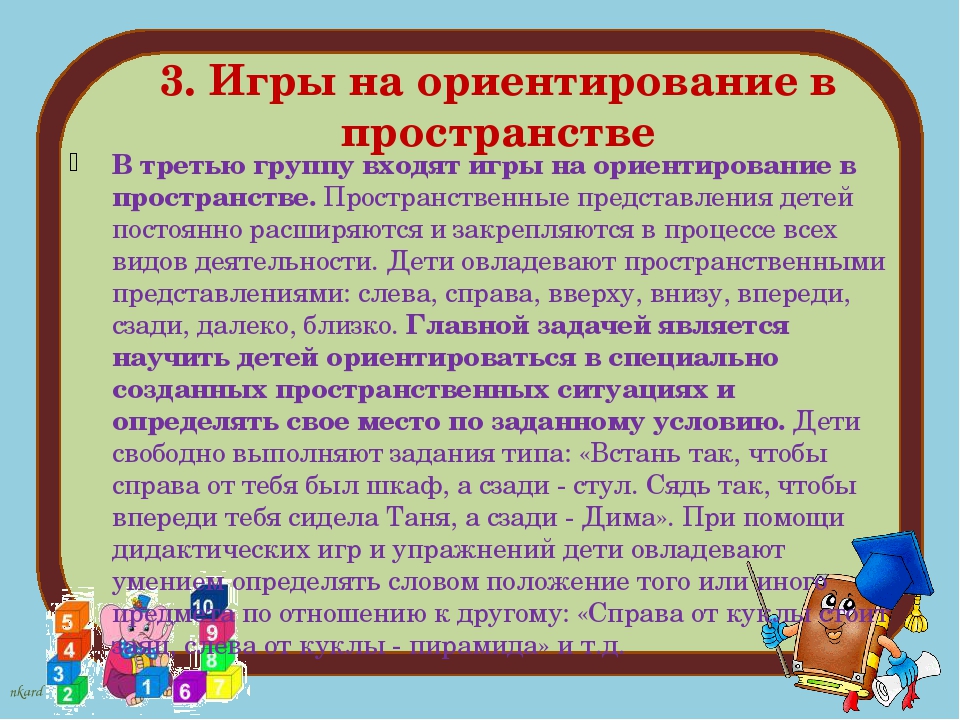 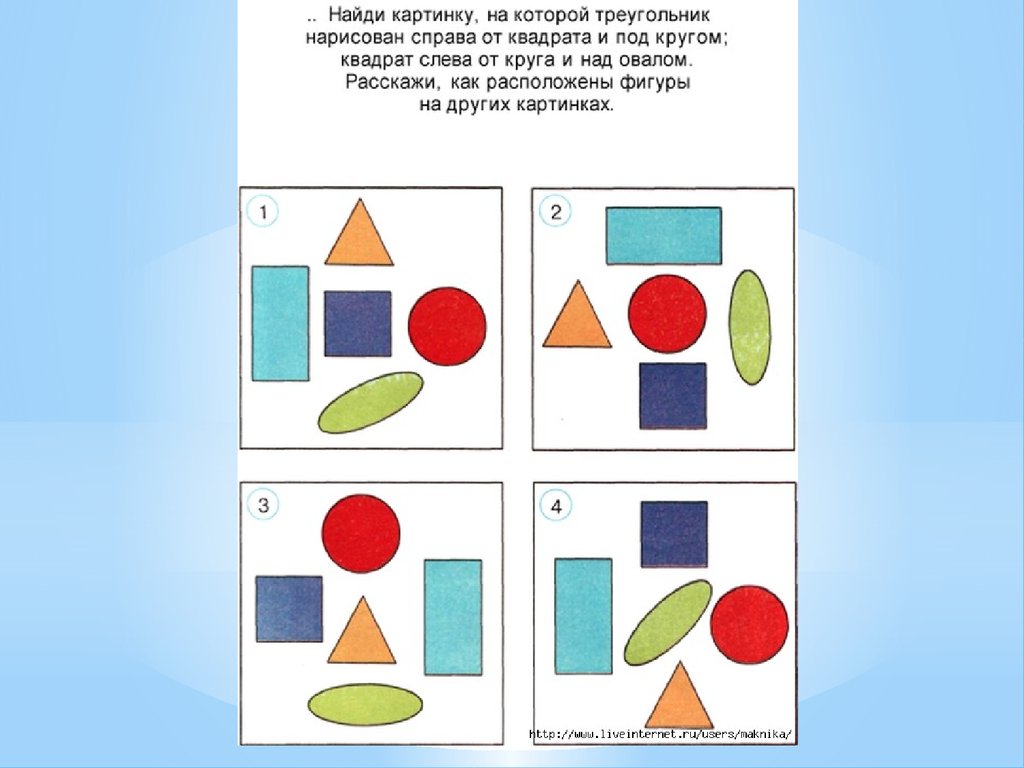 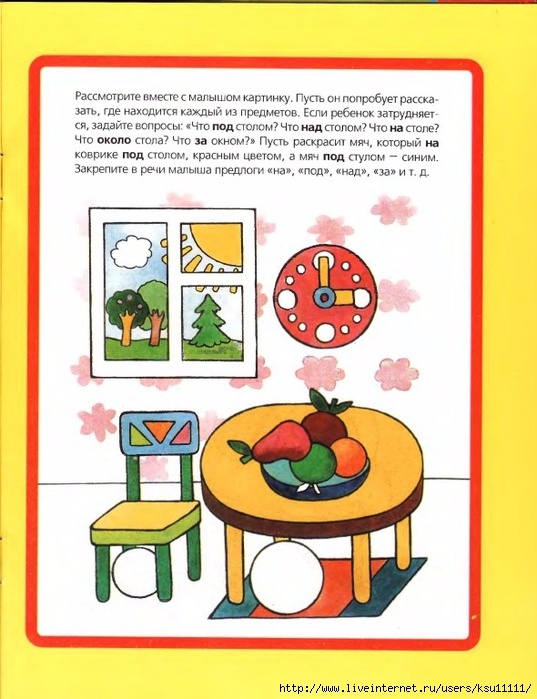 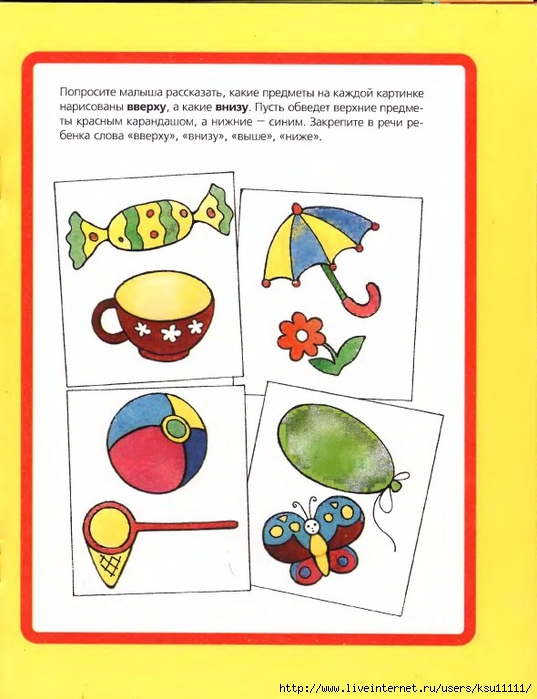 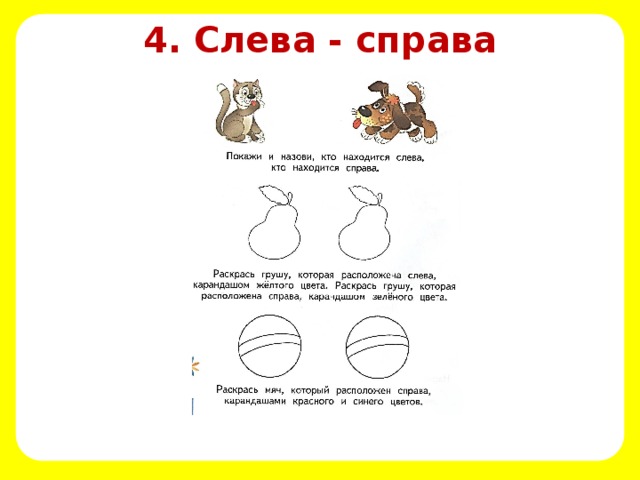 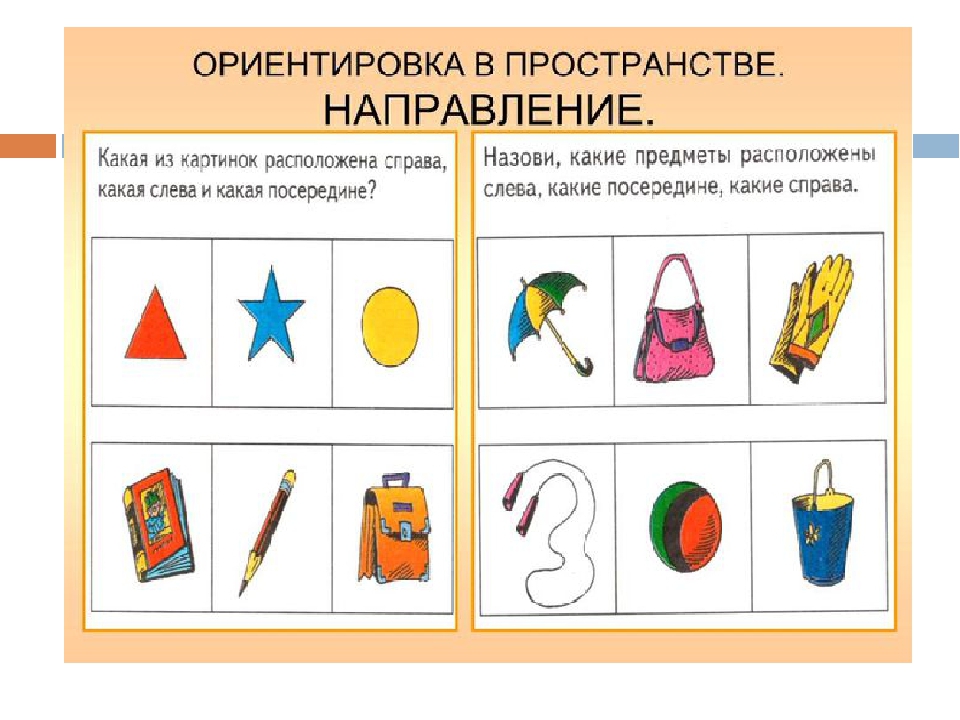 